وصف المقرر :						Module Description          أهداف المقرر :					Module Aims                                 مخرجات التعليم: (الفهم والمعرفة والمهارات الذهنية والعملية)يفترض بالطالب بعد دراسته لهذه المقرر أن يكون قادرا على:الكتاب المقرر والمراجع المساندة:جامعة  الملك  سعود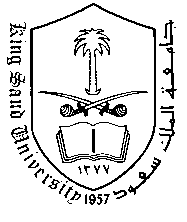 كلية العلومقسم النبات DEPARTMENT OF BOTANYوالأحياء الدقيقة& MICROBIOLOGYمختصر توصيف المقرر اسم المقرر: علم الوراثةرقم المقرر ورمزه:  254 نبتالمتطلب المصاحب للمقرر: 251 نبتلغة تدريس المقرر: اللغة الانجليزيةمستوى المقرر: الخامسالساعات المعتمدة: 4 ( 3+0+1 )المفاهيم الوراثية الأساسية ، الوراثة والبيئة ، الانعزال والتوزيع الحر للكروموسومات والجينات ، تحديد الجنس ، الارتباط والعبور والخرائط الوراثية ، انتقال المادة الوراثية في الأحياء الدقيقة ، الوراثة السيتوبلازمية ، وراثة المجتمعات ، الطفرات الوراثية ، تركيب المادة الوراثية ، التحكم الوراثي في بناء البروتينات ، الشفرة الوراثية وتنظيم علم الجينات ، الهندسة الوراثية في النبات.Basic genetic concepts.  Heredity and environment, segregation and indepenassortment of genes and chromosomes, sex determination, linkage, crossingover and genetic maps.  Transmission of genetic material in microorganisms.  Cytoplasmic inheritance, Population genetics, genetic mutation, structure of genetic material.  Genetic control of protein action.  Genetic engineering  in plants.التعرف على المفاهيم الوراثية الأساسية ، الوراثة والبيئة.Basic genetic concepts,  Heredity and environment.التعريف بالمفاهيم الوراثية الأساسية ، الوراثة والبيئة ، الانعزال والتوزيع الحر للكروموسومات وراثة المجتمعات ، الطفرات الوراثية Knowing the basic genetic concepts.  Heredity and environment, Cytoplasmic inheritance, Population ، تركيب المادة الوراثية ، التحكم الوراثي في بناء البروتينات ،genetics, genetic mutation, structure of geneticالشفرة الوراثية وتنظيم علم الجينات ، الهندسة الوراثية في النبات.materialاسم الكتاباسم المؤلفاسم الناشرسنة النشرAn Introduction to Genetics Analysis –4th ed.Suzuki, D.,  A., Griffith, Jeffrey H. Miller and R. Lewontin.W.H.Freeman and Company, New yourk1989